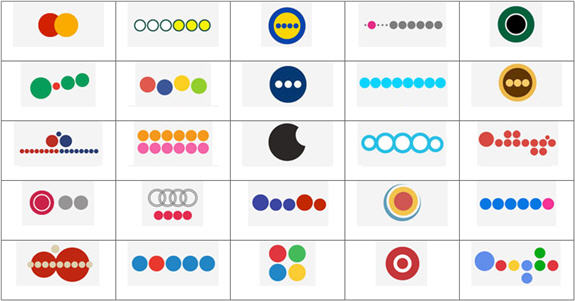 MasterCard/Subway/Ikea/T-Mobile/Starbucks	7-Up/eBay/GAP/Twitter/UPSAmerican Airlines/Dunkin Doughnuts/Apple/Skype/Kelloggs	LG/Audi/FedEx/Burger King/FlickrBudweiser/Mobile/Windows/Target/Google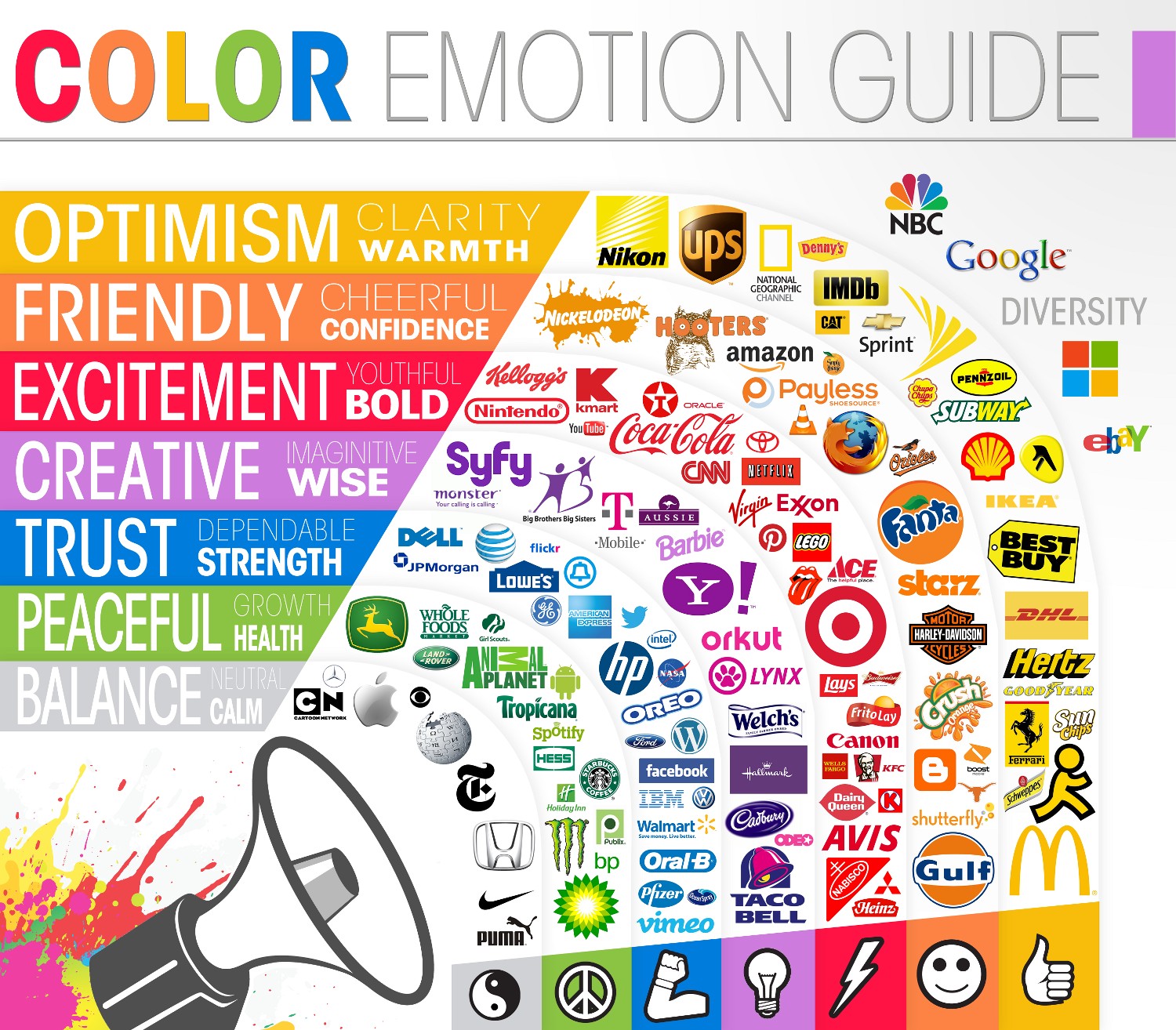 